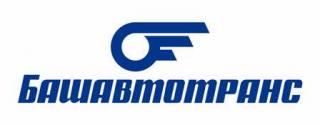 Дюртюлинское АТП-филиал ГУП «Башавтотранс» РБ проводит набор водителей категории «Д» для работы   на междугородных и пригородных маршрутах, осуществляемых из   с. Чекмагуш.Предоставляется:- полный социальный пакет;- гибкий график;          - бесплатный проезд в общественном транспорте по Республике Башкортостан.По вопросу трудоустройства обращаться:- с.Чекмагуш, ул Ленина, 9В тел. 8-937-492-99-06- Дюртюлинский район, с.Иванаево, ул.Промзона, Дюртюлинское АТП, тел. 8 (34787)3-66-48 отдел кадров			8-927-321-92-99 отдел эксплуатации